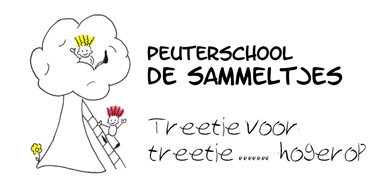 Gegevens kind	Achternaam:	Voornaam: 	Roepnaam: 	Geboortedatum: 	BSN nummer: 	Geslacht:			         jongen	       meisje   (aankruisen)Adres: 	Postcode en woonplaats: 	Gegevens ouder/verzorger 1Achternaam: 						          Voorletters:		Voornaam:					Geboortedatum: Adres:		Postcode en woonplaats:		       	Telefoon: 						E-mail		Burgelijke staat			BSN nummer		Nationaliteit		Beroep		Telefoon werk		Gegevens ouder/verzorger2Achternaam: 						          Voorletters:		Voornaam:					Geboortedatum: Adres:		Postcode en woonplaats:		       	Telefoon:						E-mail	Burgelijke staat			BSN nummer		Nationaliteit		Beroep		Telefoon werk		Financiële gegevensRekening voor afschrijven ouderbijdrage peuterschool:Naam rekeninghouder:		Woonplaats rekenhouder:		Voorkeursdagen peuterschool (uw keuze a.u.b. aanvinken):		Maandagochtend		Dinsdagochtend		Donderdagochtend		 VrijdagochtendPer wanneer wilt u uw kind laten starten?Datum		